ПРИЛОЖЕНИЕ 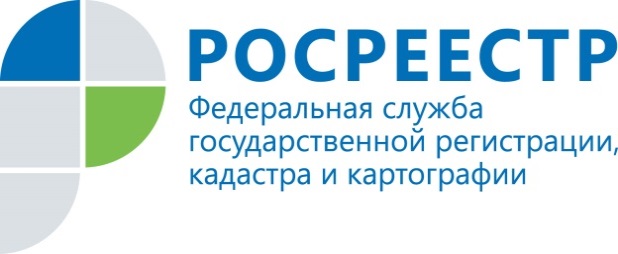 ПРЕСС-РЕЛИЗ15.04.2020 г. Управление Росреестра по Удмуртии разъясняет порядок возврата платы за предоставление сведений из ЕГРНУправление Росреестра по Удмуртской Республике в связи с поступающими обращениями по вопросу возврата платы за предоставление сведений из Единого государственного реестра недвижимости (ЕГРН) поясняет.Управление Росреестра по Удмуртской Республике предоставляет сведения, содержащиеся в ЕГРН, в виде:-выписки о содержании правоустанавливающих документов; -копии договора или иного документа, выражающего содержание односторонней сделки, совершенной в простой письменной форме, содержащегося в реестровом деле;-копии правоустанавливающих документов и (или) копии иных документов, которые содержатся в реестровых делах.Согласно положениям порядка взимания и возврата платы за предоставление сведений, содержащихся в Едином государственном реестре недвижимости, и иной информации, утверждённого приказом Минэкономразвития России от 23.12.2015 № 967, внесенная плата подлежит возврату в следующих случаях: - в размере 100 процентов, если заявителем не представлялся запрос 
о предоставлении сведений ЕГРН;- при условии внесения ее в большем размере, чем предусмотрено 
в соответствии с частью 2 статьи 63 Федерального закона от 13.07.2015 
№ 218-ФЗ «О государственной регистрации недвижимости», при этом возврату подлежат средства в размере, превышающем размер установленной платы.Возврат платежа осуществляется на основании заявления плательщика или его правопреемника либо на основании решения суда.Заявление о возврате платежа может быть подано в течение трех лет 
со дня внесения платы с указанием следующих данных:-фамилии, имени, отчества (последнее - при наличии), СНИЛСа или реквизитов документа, удостоверяющего личность, - для физического лица;- наименования юридического лица, идентификационного номера налогоплательщика (ИНН), кода причины постановки на учет (КПП), кода иностранной организации (КИО) (для иностранной организации), основного государственного регистрационного номера (ОГРН), лицевого или банковского счета, наименования банка получателя, банковского идентификационного кода (БИК), корреспондентского счета банка - для юридического лица,-уникального идентификатора начисления (указывается при наличии),-реквизитов документа, подтверждающего перечисление платежа (дата, номер), размер внесенной платы,-сведений о плательщике (для физического лица - фамилия, имя, отчество (последнее - при наличии), СНИЛСа, для юридического лица - наименования, ОГРН, ИНН или КПП, КИО), а также почтового адреса или адреса электронной почты заявителя,-банковских реквизитов, необходимых для возврата платежа лицу, подавшему такое заявление.По инициативе заявителя к заявлению о возврате платежа может быть приложен оригинал или копия документа, подтверждающего перечисление платежа. Копия документа, подтверждающего перечисление платежа, заверяется расчетной организацией, осуществившей данный платеж.Обращаем внимание, прием заявлений о возврате платежа в виде бумажного документа при личном обращении временно ограничен. Поэтому документы принимаются в виде почтового отправления (426000, Удмуртская Республика, г. Ижевск, ул.М.Горького, д. 56), в электронном виде с применением усиленной квалифицированной электронной подписи заявителя на адрес электронной почты  18_upr@rosreestr.ru.Контакты для СМИПресс-служба Управления Росреестра по Удмуртской Республике8 (3412)78-63-56pressa@r18.rosreestr.ruhttps://rosreestr.ruhttps://vk.com/club161168461г.Ижевск, ул. М. Горького, 56.